Конспект непосредственной образовательной деятельности по формированию элементарных математических представлений (ФЭМП) для детей старшего дошкольного возраста. Тема занятия: «Математический КВН «Царство Нептуна»Тип занятия: комбинированноеЗадачи:Образовательные:- закреплять умение устанавливать соотношение между количеством предметов и цифрой;- закреплять навыки счета в пределах 10;- совершенствовать умение сравнивать предметы по длине, раскладывать их в убывающем порядке;- закреплять умение различать геометрические фигуры;- формировать умение делать выводы, анализировать результат;Развивающие:- развивать внимание детей, фантазию;- развивать интерес к самостоятельному решению задач;- развивать умение выполнять работу поэтапно, ориентируясь на словесную инструкцию;Воспитательные:- воспитывать интерес к математике;- воспитывать интерес к обитателям подводного мира;- воспитывать творческую инициативность и самостоятельность.- воспитывать интерес активно участвовать в ходе мероприятия.Форма организации детской деятельности: групповаяИнтеграция видов детской деятельности: игровая, продуктивная, коммуникативная.Методы работы: словесные, наглядные, практические.Оборудование: морские волны различной длины в количестве 10 штук для каждой команды, карточки с цифрами от 1 до 10 для каждой команды, карточки с изображением морских обитателей (краб, медуза, осьминог, морская звезда). Игрушка кит, краб, осьминог, флажки, геометрические фигуры: круг квадрат, ромб, прямоугольник, треугольник. Морские ракушки-фишки (картинки), счетные палочки по 13 штук на каждую команду.Ход занятия:Вводная часть.Воспитатель: Ребята, сегодня мы с вами поиграем в очень интересную игру, а называется она математический КВН в подводном царстве. А вы знаете, что такое КВН? (Ответы детей). Этот клуб Весёлых и Находчивых. Мы с вами разделимся на 2 команды.  Две команды разумных и внимательных ребят, которые будут соревноваться друг с другом и пройдут через несколько этапов заданий, которые нам приготовил морской царь Нептун. Но на каждом этапе Нептун оставил своего верного помощника, которые будут давать вам задание. В конце пути вы найдете его сундук сокровищ. За каждое правильно выполненное задание вы будете получать одну морскую ракушку. В конце игры мы подведем итог, та команда у который окажется больше ракушек получит сундук с сокровищами. Но сначала мы должны с вами повторить некоторые правила:- Работать дружно.- Слушать задание внимательно, не кричать.- Не злиться если вы проигрываете.- Не смеяться над командой, которая проигрывает.Ребята, нам нужно придумать название своих команд. «Звездочки» и «Осьминожки». Теперь вам нужно выбрать капитана команды. (называют капитанов команд).Воспитатель: Теперь у нас есть команды и капитаны команд, начинаем наш математический КВН. Команды поприветствуйте друг друга.Основная часть.В первом задании «вопросы осьминога» за правильный ответ на вопрос, команда будет получать морскую ракушку, а капитан команды будет складывать полученные ракушки, на поднос команды, будьте внимательны. Команды отвечают по очереди.Задание 1: «Вопросы осьминога»Вопросы:Сколько ног у осьминога? (8)Сколько лучей у морской звезды? (5)Сколько ног у кита? (ни одной) и др.Теперь нам нужно спуститься в подводное царство. Мы можем сделать это по волнам.Задание 2. «По волнам»Перед каждой командой лежать волны. Вам нужно разложить их в порядке возрастания. От самой короткой до самой длинной. Чья команда справится быстрее.Быстрее справилась команда _______________Вот мы и спустились в подводное царство. Там очень много разных обитателей. Давайте их посчитаем. Задание 3. «Сосчитай сколько?» (Каждому ребенку из команды показывают картинку, он должен сосчитать сколько на ней животных. За каждый правильный ответ команда получает ракушку).Вам нужно молча посчитать животных и поднять цифру. Задание 4. Для капитанов. К нам приплыла стая рыб. Посмотрите на них внимательно. У каждой рыбки есть свой номер. Вам нужно расставить рыбок по порядку, от 1 до 10.Молодцы, ребята. Отправляемся дальше. На нашем пути веселый краб. Он предлагает вам немного отдохнуть.Физминутка:Пять маленьких рыбок ныряли в реке (имитация рыб).Лежало большое бревно на песке (развести руки в стороны).Первая рыбка сказала:- нырять здесь легко (имитация ныряния).Вторая сказала:- ведь здесь глубоко (грозят указательным пальцем).Третья сказала:- мне хочется спать (руки лодочкой под ухо).Четвертая стала чуть-чуть замерзать (потереть кистями плечи).Пятая крикнула:- здесь крокодил (руками имитируют пасть крокодила).Плывите скорее, чтоб не проглотил (убегают).Кажется, мы с вами уже скоро найдем сокровища Нептуна. осталось выполнить еще пару заданий.Задание 5: «Найди отличия»Ребята, посмотрите, что это? (картинки с медузами) кажется она не хочет нас пропускать. Но это не простая медуза, а заколдованная. Нам нужно с вами ее расколдовать, каждой команде нужно найти 10 отличий, если вы все правильно и быстро отыщите, медуза пропустит нас дальше. Как только ваша команда справится поднимайте флажок.Молодцы, ребята. Отправляемся дальше. Следующее задание нам приготовил усатый кит. Он просит на обед рыбку. Давайте сделаем для него. И он пропустит нас дальше к сокровищам Нептуна.Задание 6: «Сложи узор» для участника команды. Капитаны выбирают по участнику команды. Нужно сложить рыбку из счетных палочек по образцу. Кто быстрее справится с заданием получает морскую ракушку.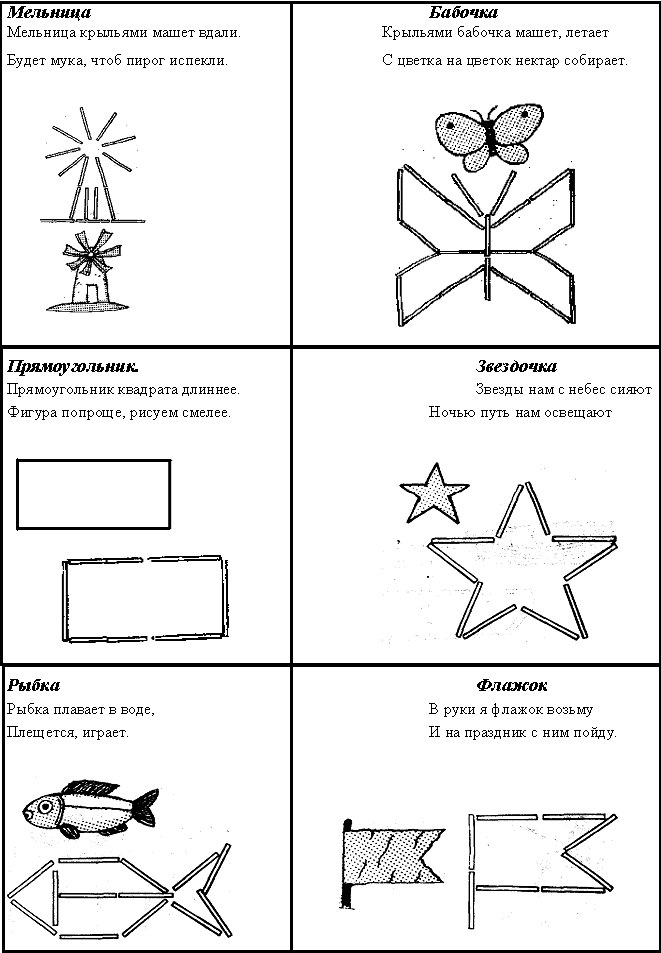 Задание 7: «Собери ключ» (творческое задание)Ну вот мы и добрались до сокровищницы Нептуна.  Посмотрите здесь висит замок. Чтобы нам пройти дальше вам нужно собрать ключ из геометрических фигур. Перед вами на столе лежать различные геометрические фигуры. Вам нужно собрать ключ.Заключительная часть.Молоды ребята, все справились с заданиями морского царя Нептуна и его помощников. Давайте посчитаем сколько вы собрали за время путешествия морских ракушек. Та команда, которая набрала больше всего ракушек и будет открывать сундук сокровищ. В этом математическом КВН победила команда ____________Дети открывают сундук. За участие в КВН все дети получают медаль: «Искатель сокровищ».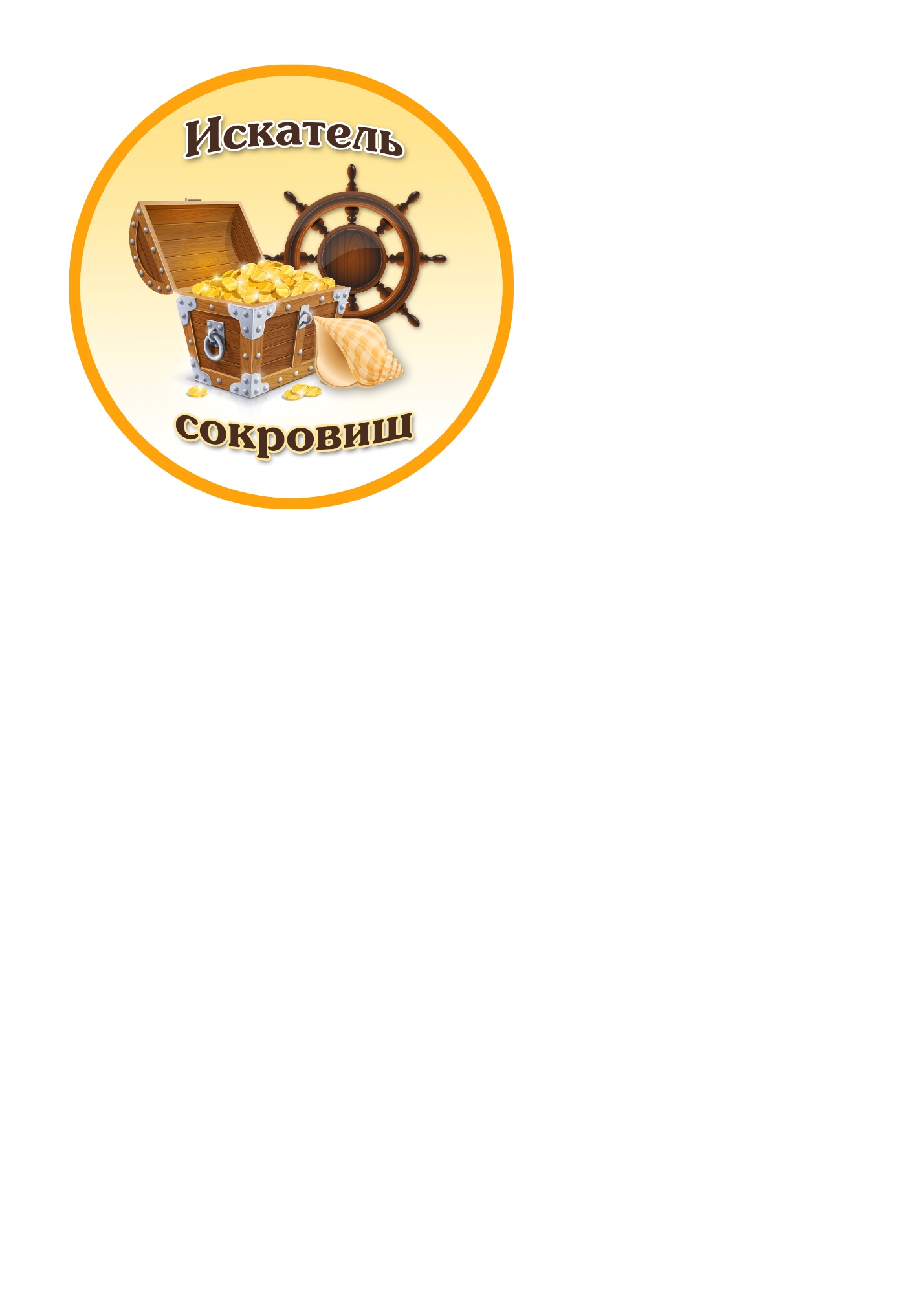 